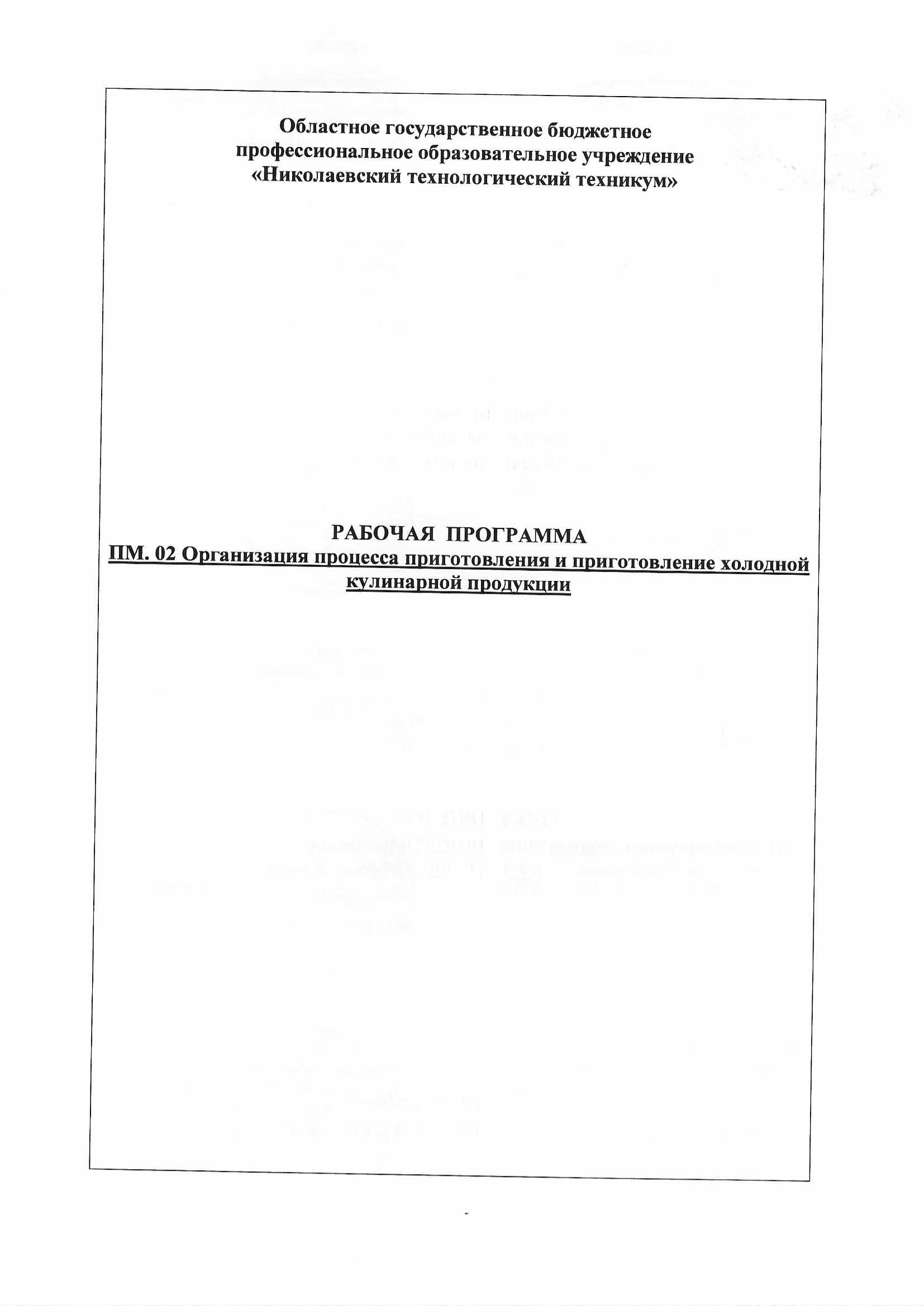 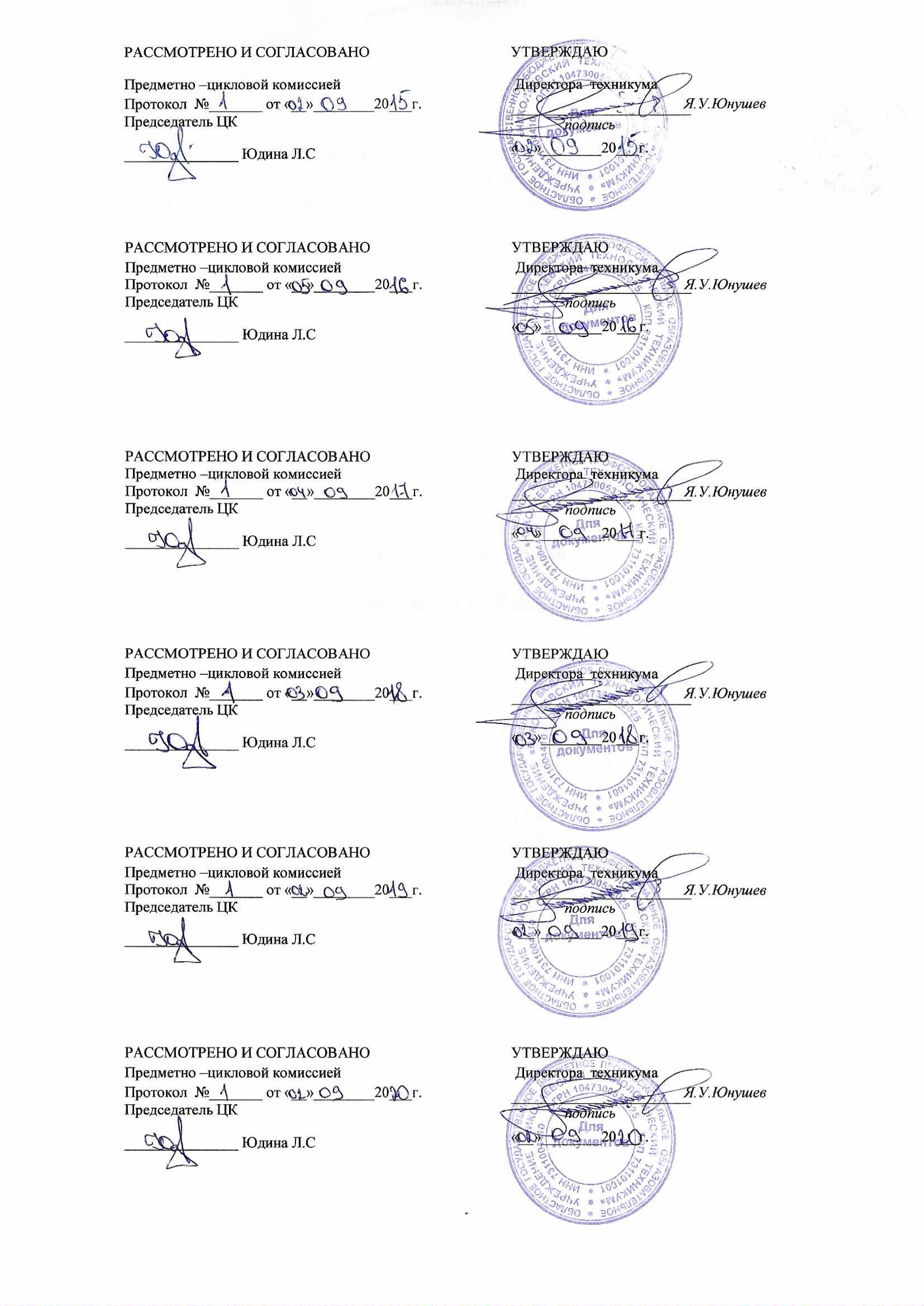 СОДЕРЖАНИЕ1. паспорт рабочей ПРОГРАММЫ ПРОФЕССИОНАЛЬНОГО МОДУЛЯПМ 02 Организация процесса приготовления и приготовлениесложной холодной кулинарной продукцииОбласть применения программыРабочая программа профессионального модуля является частью основной профессиональной образовательной программы в соответствии с ФГОС по специальности «Технология продукции общественного питания» в части освоения основного вида профессиональной деятельности (ВПД):Организация процесса приготовления и приготовление сложной холодной кулинарной продукции и соответствующих профессиональных компетенций (ПК):ПК 2.1. Организовывать и проводить приготовление канапе, лёгких и сложных холодных закусок.ПК 2.2. Организовывать и проводить приготовление сложных холодных блюд из рыбы, мяса и сельскохозяйственной (домашней) птицы.ПК 2.3. Организовывать и проводить приготовление сложных холодных соусов.Рабочая программа профессионального модуля может быть использована при освоении профессии «Повар, кондитер», в рамках профессионального образования, профессиональной подготовки, профильного обучения1.2. Цели и задачи модуля – требования к результатам освоения модуляС целью овладения указанным видом профессиональной деятельности и соответствующими профессиональными компетенциями обучающийся в ходе освоения профессионального модуля должен:иметь практический опыт:разработки ассортимента сложных холодных блюд и соусов;расчёта массы сырья и полуфабрикатов для приготовления сложных холодных блюд и соусов;проверки качества продуктов для приготовления сложных холодных блюд и соусов;организации технологического процесса приготовления сложных холодных закусок, блюд и соусов;приготовления сложных холодных блюд и соусов, используя различные технологии, оборудование и инвентарь;сервировки и оформления канапе, лёгких и сложных холодных закусок, оформления и отделки сложных холодных блюд из рыбы, мяса и птицы;декорирования блюд сложными холодными соусами;контроля качества и безопасности сложных холодных блюд и соусов;уметь:органолептически оценивать качество продуктов для приготовления сложной холодной кулинарной продукции;использовать различные технологии приготовления сложных холодных блюд и соусов;проводить расчёты по формулам;безопасно пользоваться производственным инвентарём и технологическим оборудованием для приготовления сложных холодных блюд и соусов;выбирать методы контроля качества и безопасности приготовления сложных холодных блюд и соусов;выбирать температурный и временной режим при подаче и хранении сложных холодных блюд и соусов;оценивать качество и безопасность готовой холодной продукции различными методами;знать:ассортимент канапе, лёгких и сложных холодных закусок, блюд из рыбы, мяса и птицы, сложных холодных соусов;варианты сочетаемости хлебобулочных изделий, изделий из слоёного, заварного, сдобного и пресного теста с другими ингредиентами при приготовлении канапе и лёгких закусок;правила выбора продуктов и дополнительных ингредиентов для приготовления сложных холодных закусок, блюд из мяса, рыбы и птицы;способы определения массы продуктов и дополнительных ингредиентов для приготовления сложных холодных закусок, блюд из мяса, рыбы и птицы;требования и основные критерии оценки качества продуктов и дополнительных ингредиентов для приготовления канапе, лёгких и сложных холодных закусок, блюд из мяса, рыбы и птицы, соусов;требования к качеству готовых канапе, лёгких и сложных холодных закусок, блюд из мяса, рыбы и птицы, соусов и заготовок для них;органолептические способы определения степени готовности и качества сложных холодных блюд и соусов;температурный и санитарный режимы, правила приготовления разных типов канапе, лёгких и сложных холодных закусок, сложных холодных мясных, рыбных блюд и соусов;ассортимент вкусовых добавок для сложных холодных соусов и варианты их использования;правила выбора вина и других алкогольных напитков для сложных холодных соусов;правила соусной композиции сложных холодных соусов;виды технологического оборудования и производственного инвентаря и его безопасное использование при приготовлении сложных холодных блюд и соусов;технологию приготовления канапе, лёгких и сложных холодных закусок, блюд из рыбы, мяса и птицы, соусов;варианты комбинирования различных способов приготовления сложных холодных рыбных и мясных блюд и соусов;методы сервировки, способы и температура подачи канапе, лёгких и сложных холодных закусок, блюд из рыбы, мяса и птицы, соусов;варианты оформления канапе, лёгких и сложных холодных закусок, блюд из рыбы, мяса и птицы;варианты оформления тарелок и блюд сложными холодными соусами;технику приготовления украшений для сложных холодных рыбных и мясных блюд из различных продуктов;варианты гармоничного сочетания украшений с основными продуктами при оформлении сложных холодных блюд из рыбы, мяса и птицы;гарниры, заправки и соусы для холодных сложных блюд из рыбы, мяса и птицы;требования к безопасности приготовления и хранения готовых сложных холодных блюд, соусов и заготовок к ним;риски в области безопасности процессов приготовления и хранения готовой сложной холодной кулинарной продукции;методы контроля безопасности продуктов, процессов приготовления и хранения готовой холодной продукции2. результаты освоения ПРОФЕССИОНАЛЬНОГО МОДУЛЯ Результатом освоения программы профессионального модуля является овладение обучающимися видом профессиональной деятельности 4.3.2. Организация процесса приготовления и приготовление сложной холодной кулинарной продукции, в том числе профессиональными (ПК) и общими (ОК) компетенциями:Содержание обучения по профессиональному модулю (ПМ 02)условия реализации ПРОФЕССИОНАЛЬНОГО МОДУЛЯ4.1. Требования к минимальному материально-техническому обеспечению	Реализация профессионального модуля предполагает наличия учебного кабинета «Технологического оборудования, кулинарного и кондитерского производства»; лабораторий- учебный кулинарный цех; учебно кондитерский цех.Оборудование учебного кабинета и рабочих мест кабинета: - классная доска, столы, стулья, информационные стенды, шкафы для хранения муляжей, посуды, инвентаря, рабочий стол преподавателя.Технические средства обучения: ноутбук, программное обеспечение, диапроектор, экранОборудование лаборатории и рабочих мест лаборатории:Реализация профессионального модуля предполагает обязательную практику, которая  проходит на действующих  рабочих местах в предприятиях общественного питания.Оборудование и технологическое оснащение рабочих мест:- производственные столы, холодильные шкафы, пароконвектомат, электроплиты, весы, блендер, миксер.4.2. Информационное обеспечение обученияОсновные источники:Нормативные документыФЗ «О качестве и безопасности пищевых продуктов», ФЗ-29 от 02.01.2019.Правила оказания услуг общественного питания (Постановление Правительства РФ от15.08.1997 №1036 с изменениями и дополнениями от 21.06.2018 №389).Сборник рецептур блюд и кулинарных изделий для предприятия общественного питания. Сборник технологических нормативов. – М.: Хлебпродинформ, 2018.Сборник рецептур национальных блюд и кулинарных изделий. Сборник технических нормативов. - М.: Хлебпродинформ, 2018.Сборник рецептур блюд и кулинарных изделий диетического питания. Сборник технических нормативов - М.: Хлебпродинформ, 2019.ГОСТ Р 50647-94 «Общественное питание. Термины и определения».ГОСТ Р 50763-95 «Общественное питание. Кулинарная продукция, реализуемая населению. Общие технические условия».ГОСТ Р 50762-95 «Общественное питание. Классификация предприятий».ОСТ 28-1-95 «Общественное питание. Требование к производственному персоналу».СанПиН 2.3.6.1078-01 Гигиенические требования к безопасности и пищевой ценности пищевых продуктов.СанПиН 2.3.6.1079-01 Санитарно-эпидемиологические требования к организации общественного питания изготовлению и оборотоспособности в них пищевых продуктов и продовольственного сырья.СанПиН 2.3.2.1324-03 Гигиенические требования к срокам годности и условиям хранения пищевых продуктов.Основная литератураКовалёв Н.И., Куткина М.Н., Кравцова В.А. Технология приготовления пищи. -М.: Деловая литература.2019.Павлова Л.В., Смирнова В.А. Практические занятия по технологии приготовления пищи. -М.: Экономика.2018Дополнительные источникиКовалёв Н.И., Куткина М.Н., Кирцева Н.Я. Русская кухня. – М.: Деловая литература.2018.Справочник технолога общественного питания. – М.: Колос.2018.Журналы: «Питание и общество», «Стандарты и качество», «Ресторанный бизнес», «Шеф», «Коллекция рецептов», «Школа гастронома», «Гастрономъ», «Вкусно и полезно».Интернет-ресурсы:Www/гастроном.ruwww.rectoratoff.ruwww.good-cook.ruwww.vkusnosti.comwww.gotovim-doma.ruwww.kulina.ruwww.kuking.netwww.souz-kulinarov.ruwww.1001 recept.comwww.gotovim-edim.ruwww.povarenok.ruwwwpokushay.ruwww.eda-server.ruwww.iamcook.ru4.3 Общие требования к организации образовательного процесса.При реализации ПМ. 01 предусматриваются следующие виды практик: учебная практика (производственное обучение) и производственная практика. Учебная практика (производственное обучение) и производственная практика могут реализовываться как концентрированно в несколько периодов, так и рассредоточено, чередуясь с теоретическими занятиями в рамках профессионального модуля. Освоению данного профессионального модуля предшествуют учебные дисциплины общеобразовательного и общепрофессионального цикла в соответствии с учебным планом по  специальности 260807 «Технология продукции общественного питания». Данный модуль осваивается вторым в профессиональном цикле.4.4. Кадровое обеспечение образовательного процессаТребования к квалификации педагогических (инженерно-педагогических) кадров, обеспечивающих обучение по междисциплинарному курсу (курсам): Реализация  основной профессиональной образовательной программы по профессии начального профессионального образования обеспечиваться педагогическими кадрами, имеющими высшее  профессиональное образование, соответствующие профилю преподаваемой дисциплины (модуля). Мастера производственного обучения имеют 4-5 разряд, обладают опытом работы в организациях, соответствующих профилю, ежегодно проходят стажировку. Опыт деятельности в организациях соответствующей профессиональной сферы является обязательным для преподавателей, отвечающих за освоение обучающимися профессионального цикла.5. Контроль и оценка результатов освоения профессионального модуля (вида профессиональной деятельности)1. ПАСПОРТ Рабочей ПРОГРАММЫ ПРОФЕССИОНАЛЬНОГО МОДУЛЯстр.42. результаты освоения ПРОФЕССИОНАЛЬНОГО МОДУЛЯ73. СТРУКТУРА и ПРИМЕРНОЕ содержание профессионального модуля84. условия реализации программы ПРОФЕССИОНАЛЬНОГО МОДУЛЯ285. Контроль и оценка результатов освоения профессионального модуля31КодНаименование результата обученияПК 2.1.Организовывать и проводить приготовление канапе, лёгких и сложных холодных закусок.ПК 2.2.Организовывать и проводить приготовление сложных холодных блюд из рыбы, мяса и сельскохозяйственной (домашней) птицы.ПК 2.3.Организовывать и проводить приготовление сложных холодных соусов.ОК 1Понимать сущность и социальную значимость своей будущей профессии, проявлять к ней устойчивый интересОК 2Организовывать собственную деятельность, выбирать типовые методы и способы выполнения профессиональных задач, оценивать их эффективность и качествоОК 3Принимать решения в стандартных и нестандартных ситуациях и нести за них ответственностьОК 4Осуществлять поиск и использование информации, необходимой для эффективного выполнения профессиональных задач, профессионального и личностного развитияОК 5Использовать информационно-коммуникационные технологии в профессиональной деятельностиОК.06Проявлять гражданско-патриотическую позицию, демонстрировать осознанное поведение на основе общечеловеческих ценностей, применять стандарты антикоррупционного поведенияОК.07Содействовать сохранению окружающей среды, ресурсосбережению, эффективно действовать в чрезвычайных ситуацияхОК 08. Эффективно использовать средства физической культуры для укрепления здоровья в процессе профессиональной деятельностиОК.09Использовать средства физической культуры для сохранения и укрепления здоровья в процессе профессиональной деятельности и поддержание необходимого уровня физической подготовленностиОК.10Пользоваться профессиональной документацией на государственном и иностранном языках.ОК. 11Использовать знания по финансовой грамотности, планировать предпринимательскую деятельность в профессиональной сфереНаименование разделов профессионального модуля (ПМ), междисциплинарных курсов (МДК) и темСодержание учебного материала, лабораторные работы и практические занятия, самостоятельная работа обучающихся, курсовая работа (проект)Содержание учебного материала, лабораторные работы и практические занятия, самостоятельная работа обучающихся, курсовая работа (проект)122МДК.02.01.Технология приготовления сложной холодной кулинарной продукцииРаздел 1.Канапе, лёгкие и сложные холодные закуски50Тема 1.1.Холодные блюда и закускиОК.1. Понимание сущности и социальной значимости специальности, проявление к ней устойчивого интереса.ОК.1. Понимание сущности и социальной значимости специальности, проявление к ней устойчивого интереса.Тема 1.1.Холодные блюда и закускиСодержаниеСодержание6Тема 1.1.Холодные блюда и закуски1Понятие, отличия, значение в питании. Классификация, ассортимент.12Тема 1.1.Холодные блюда и закуски2Сырьё: совместимость, взаимозаменяемость, рациональное использование.12Тема 1.1.Холодные блюда и закускиОК.2. Организация процессов и видов обработки, выбор ресурсосберегающих технологий при формировании качества продукции.ОК.2. Организация процессов и видов обработки, выбор ресурсосберегающих технологий при формировании качества продукции.Тема 1.1.Холодные блюда и закуски3Современные требования к приготовлению, оформлению, отпуску.12Тема 1.1.Холодные блюда и закуски4Правила порционирования, оформления, отпуска блюд, в т.ч. заказных, банкетных, фирменных.12Тема 1.1.Холодные блюда и закуски5Риски в области безопасности процессов приготовления и хранения холодной продукции.12Тема 1.1.Холодные блюда и закуски6Методы контроля безопасности продуктов, процессов приготовления и хранения готовой холодной продукции.12Тема 1.1.Холодные блюда и закускиПрактическое  занятие №1Практическое  занятие №1Тема 1.1.Холодные блюда и закуски1Подбор сырья для приготовления холодных блюд и закусок.Тема 1.1.Холодные блюда и закуски2Проведение органолептической оценки сырья.Тема 1.1.Холодные блюда и закуски3Разработка мер по избеганию рисков в области безопасности приготовления холодных блюд и закусок.Тема 1.1.Холодные блюда и закуски4Составление правил приготовления холодных блюд и закусок.Тема 1.1.Холодные блюда и закуски5Составление правил оформления холодных блюд и закусок.Тема 1.1.Холодные блюда и закуски6Составление правил отпуска холодных блюд и закусок.Тема 1.1.Холодные блюда и закускиСамостоятельная работа студентовСамостоятельная работа студентовТема 1.1.Холодные блюда и закуски1Разработка ассортимента сырья для приготовления холодных блюд и закусок.2Тема 1.1.Холодные блюда и закуски2Оформление таблиц «Критерии органолептической оценки сырья для  приготовления холодных блюд и закусок».2Тема 1.1.Холодные блюда и закуски3Подготовка рефератов «Новые виды сырья для приготовления холодных блюд и закусок».2Тема 1.1.Холодные блюда и закуски4Подготовка рефератов «Экзотические виды сырья для приготовления холодных блюд и закусок».2Тема 1.1.Холодные блюда и закуски5Подготовка докладов «Современное оформление холодных блюд и закусок».2Тема 1.1.Холодные блюда и закуски6Подготовка докладов «Креативные идеи оформления холодных блюд и закусок».2Тема 1.2.КанапеСодержаниеСодержание6Тема 1.2.Канапе1Ассортимент.12Тема 1.2.Канапе2Требования и основные критерии оценки качества продуктов и дополнительных ингредиентов для приготовления.12Тема 1.2.Канапе3Варианты сочетаемости хлебобулочных изделий, изделий из слоёного, заварного, сдобного и пресного теста с другими ингредиентами при приготовлении.12Тема 1.2.Канапе4Технология приготовления канапе.12Тема 1.2.Канапе5Варианты оформления канапе.12Тема 1.2.Канапе6Температурный и санитарный режимы, правила приготовления разных типов канапе. Требования к качеству готовых канапе.12Тема 1.2.КанапеПрактическое  занятие № 2Практическое  занятие № 2Тема 1.2.Канапе1Расчёт сырья на заданное количество порций.Тема 1.2.Канапе2ФРЗСРазработка новых видов продукции.Тема 1.2.КанапеЛабораторная  работа  №1Лабораторная  работа  №1Тема 1.2.Канапе1Определение последовательности технологических операций приготовления канапе.Тема 1.2.Канапе2Оценка качества сырья, подготовка к производству.Тема 1.2.Канапе3Приготовление и отпуск канапе.Тема 1.2.Канапе4Органолептическая оценка.Тема 1.2.КанапеСамостоятельная работа студентовСамостоятельная работа студентовТема 1.2.Канапе1Оформление рабочих тетрадей.2Тема 1.2.Канапе2Составление технологических карт.2Тема 1.2.Канапе3Составление технико-технологических карт.2Тема 1.2.Канапе4Разработка технологического процесса приготовления канапе.2Тема 1.2.Канапе5Заполнение бракеражного журнала.2Тема 1.2.Канапе6Составление таблицы «Требования к качеству канапе».2Тема 1.3.БутербродыСодержаниеСодержание4Тема 1.3.БутербродыОК.10. Применение полученных знаний, умений, ориентирование при исполнении воинских обязанностейОК.10. Применение полученных знаний, умений, ориентирование при исполнении воинских обязанностейТема 1.3.Бутерброды1Классификация, ассортимент бутербродов.12Тема 1.3.Бутерброды2Особенности приготовления и отпуска бутербродов.12Тема 1.3.Бутерброды3Классификация, ассортимент бутербродных тортов.12Тема 1.3.Бутерброды4Особенности приготовления и отпуска бутербродных тортов.12Тема 1.3.БутербродыПрактическое  занятие №3Практическое  занятие №3Тема 1.3.Бутерброды1ФРЗСОзнакомление с ассортиментом продукции сети ресторанов «Subway».Тема 1.3.Бутерброды2Ознакомление с ассортиментом продукции сети ресторанов «Subway».Тема 1.3.Бутерброды3Анализ ассортимента продукции сети ресторанов «Subway».Тема 1.3.Бутерброды4Составление рекомендаций.Тема 1.3.БутербродыСамостоятельная работа студентовСамостоятельная работа студентовТема 1.3.Бутерброды1Оформление рабочих тетрадей.2Тема 1.3.Бутерброды2Составление отчёта по экскурсии.2Тема 1.3.Бутерброды3Подготовка сообщений «История открытия сети ресторанов «Subway»».2Тема 1.3.Бутерброды4Подготовка сообщений «Принципы работы сети ресторанов «Subway»».2Тема 1.4.Лёгкие холодные закускиСодержаниеСодержание6Тема 1.4.Лёгкие холодные закуски1Ассортимент, варианты сочетаемости хлебобулочных изделий, изделий из слоёного, заварного, сдобного и пресного теста с другими ингредиентами при приготовлении лёгких закусок.12Тема 1.4.Лёгкие холодные закуски2Требования и основные критерии оценки качества продуктов и дополнительных ингредиентов для приготовления.12Тема 1.4.Лёгкие холодные закуски3Технология приготовления, температурный и санитарный режимы, правила приготовления салатов и винегретов.12Тема 1.4.Лёгкие холодные закуски4Сохранение витаминов, естественной окраски компонентов при приготовлении салатов и винегретов.12Тема 1.4.Лёгкие холодные закуски5Технологический процесс, особенности приготовления, оформления и отпуска холодных блюд и закусок из овощей и грибов.12Тема 1.4.Лёгкие холодные закуски6Требования к качеству готовых лёгких холодных закусок.12Тема 1.4.Лёгкие холодные закускиПрактическое  занятие №4Практическое  занятие №4Тема 1.4.Лёгкие холодные закуски1Расчёт сырья на заданное количество порций.Тема 1.4.Лёгкие холодные закуски2ФРЗСРазработка новых видов продукции.Тема 1.4.Лёгкие холодные закускиЛабораторная  работа  №2Лабораторная  работа  №2Тема 1.4.Лёгкие холодные закуски1Определение последовательности технологических операций приготовления лёгких холодных закусок.Тема 1.4.Лёгкие холодные закуски2Оценка качества сырья, подготовка к производству.Тема 1.4.Лёгкие холодные закуски3Приготовление и отпуск лёгких холодных закусок.Тема 1.4.Лёгкие холодные закуски4Органолептическая оценка.Тема 1.4.Лёгкие холодные закускиСамостоятельная работа студентовСамостоятельная работа студентовТема 1.4.Лёгкие холодные закуски1Оформление рабочих тетрадей.2Тема 1.4.Лёгкие холодные закуски2Составление технологических карт.2Тема 1.4.Лёгкие холодные закуски3Составление технико-технологических карт.2Тема 1.4.Лёгкие холодные закуски4Разработка технологического процесса приготовления лёгких холодных закусок.2Тема 1.4.Лёгкие холодные закуски5Заполнение бракеражного журнала.2Тема 1.4.Лёгкие холодные закуски6Составление таблицы «Требования к качеству лёгких холодных закусок».2Тема 1.5.Сложные холодные закускиСодержаниеСодержание6Тема 1.5.Сложные холодные закуски1Ассортимент, правила выбора продуктов и дополнительных ингредиентов для приготовления.12Тема 1.5.Сложные холодные закуски2Требования и основные критерии оценки качества продуктов и дополнительных ингредиентов для приготовления.12Тема 1.5.Сложные холодные закуски3Технология приготовления сложных холодных закусок.12Тема 1.5.Сложные холодные закуски4Температурный и санитарный режимы, правила приготовления  сложных холодных закусок.12Тема 1.5.Сложные холодные закуски5Варианты оформления сложных холодных закусок.12Тема 1.5.Сложные холодные закуски6Требования к качеству готовых сложных холодных закусок.12Тема 1.5.Сложные холодные закускиПрактическое  занятие №5Практическое  занятие №5Тема 1.5.Сложные холодные закуски1Расчёт сырья на заданное количество порций.Тема 1.5.Сложные холодные закуски2ФРЗСРазработка новых видов продукции.Тема 1.5.Сложные холодные закускиЛабораторная  работа №3Лабораторная  работа №3Тема 1.5.Сложные холодные закускиОК.7. Проявление ответственности при технологическом процессе не только за себя, но и за членов команды и оценка результатов выполненных заданийОК.7. Проявление ответственности при технологическом процессе не только за себя, но и за членов команды и оценка результатов выполненных заданийТема 1.5.Сложные холодные закуски1Определение последовательности технологических операций приготовления сложных холодных закусок.Тема 1.5.Сложные холодные закуски2Оценка качества сырья, подготовка к производству.Тема 1.5.Сложные холодные закуски3Приготовление и отпуск сложных холодных закусок.Тема 1.5.Сложные холодные закуски4Органолептическая оценка.Тема 1.5.Сложные холодные закускиСамостоятельная работа студентовСамостоятельная работа студентовТема 1.5.Сложные холодные закуски1Оформление рабочих тетрадей.2Тема 1.5.Сложные холодные закуски2Составление технологических карт.2Тема 1.5.Сложные холодные закуски3Составление технико-технологических карт.2Тема 1.5.Сложные холодные закуски4Разработка технологического процесса приготовления сложных холодных закусок.2Тема 1.5.Сложные холодные закуски5Заполнение бракеражного журнала.2Тема 1.5.Сложные холодные закуски6Составление таблицы «Требования к качеству сложных холодных закусок».2Тема 1.6.Оборудование и инвентарь для приготовления канапе, лёгких и сложных холодных закусокСодержаниеСодержание2Тема 1.6.Оборудование и инвентарь для приготовления канапе, лёгких и сложных холодных закусок1Виды технологического оборудования и его безопасное использование.12Тема 1.6.Оборудование и инвентарь для приготовления канапе, лёгких и сложных холодных закусок2Виды производственного инвентаря и его безопасное использование.12Тема 1.6.Оборудование и инвентарь для приготовления канапе, лёгких и сложных холодных закусокПрактическое  занятие №6Практическое  занятие №6Тема 1.6.Оборудование и инвентарь для приготовления канапе, лёгких и сложных холодных закусок1Оборудование для приготовления канапе, лёгких и сложных холодных закусокТема 1.6.Оборудование и инвентарь для приготовления канапе, лёгких и сложных холодных закусок2Инвентарь для приготовления канапе, лёгких и сложных холодных закусокТема 1.6.Оборудование и инвентарь для приготовления канапе, лёгких и сложных холодных закусокСамостоятельная работа студентовСамостоятельная работа студентовТема 1.6.Оборудование и инвентарь для приготовления канапе, лёгких и сложных холодных закусок1Оформление таблиц «Оборудование и инвентарь холодных цехов».2Тема 1.6.Оборудование и инвентарь для приготовления канапе, лёгких и сложных холодных закусок2Составление инструкций по безопасной эксплуатации оборудования и инвентаря для холодных цехов.2Тема 1.7.Правила подачи канапе, лёгких и сложных холодных закусокСодержаниеСодержание2Тема 1.7.Правила подачи канапе, лёгких и сложных холодных закусок1Посуда и приборы для подачи.12Тема 1.7.Правила подачи канапе, лёгких и сложных холодных закусок2Методы сервировки, способы и температура подачи.12Тема 1.7.Правила подачи канапе, лёгких и сложных холодных закусокПрактическое  занятие №7Практическое  занятие №7Тема 1.7.Правила подачи канапе, лёгких и сложных холодных закусок1.Расчёт необходимого количества, подбор посуды, приборов для подачи.Тема 1.7.Правила подачи канапе, лёгких и сложных холодных закусок2Сервировка стола, подача блюд.Тема 1.7.Правила подачи канапе, лёгких и сложных холодных закусокСамостоятельная работа студентовСамостоятельная работа студентовТема 1.7.Правила подачи канапе, лёгких и сложных холодных закусок1Оформление таблиц расчёта посуды и приборов по меню.2Тема 1.7.Правила подачи канапе, лёгких и сложных холодных закусок2Выполнение схем сервировки столов.2Тема 1.8.Организация работы холодного цеха для приготовления канапе, лёгких и сложных холодных закусокОК.3. Принимать решения в стандартных и не стандартных ситуациях при приготовлении сложных холодных десертов.ОК.3. Принимать решения в стандартных и не стандартных ситуациях при приготовлении сложных холодных десертов.Тема 1.8.Организация работы холодного цеха для приготовления канапе, лёгких и сложных холодных закусокСодержаниеСодержание4Тема 1.8.Организация работы холодного цеха для приготовления канапе, лёгких и сложных холодных закусок1Отличительные особенности организации работы. Ассортимент выпускаемой продукции, производственная программа.12Тема 1.8.Организация работы холодного цеха для приготовления канапе, лёгких и сложных холодных закусок2Санитарно-эпидемиолдогические требования к производству.12Тема 1.8.Организация работы холодного цеха для приготовления канапе, лёгких и сложных холодных закусок3Оборудование, инвентарь, инструменты цеха, их размещение12Тема 1.8.Организация работы холодного цеха для приготовления канапе, лёгких и сложных холодных закусок4Технологические линии, организация труда и рабочих мест для приготовления холодных закусок.12Тема 1.8.Организация работы холодного цеха для приготовления канапе, лёгких и сложных холодных закусокПрактическое занятие №8Практическое занятие №8Тема 1.8.Организация работы холодного цеха для приготовления канапе, лёгких и сложных холодных закусок1Составление схем организации технологических процессов.Тема 1.8.Организация работы холодного цеха для приготовления канапе, лёгких и сложных холодных закусокОК.6. Взаимодействие с коллегами, руководством, потребителямиОК.6. Взаимодействие с коллегами, руководством, потребителямиТема 1.8.Организация работы холодного цеха для приготовления канапе, лёгких и сложных холодных закусок2ФРЗСАнализ организации работы и разработка рекомендаций производства действующего предприятия.Тема 1.8.Организация работы холодного цеха для приготовления канапе, лёгких и сложных холодных закусок3Решение производственных ситуационных задач по организации работы холодных цехов в предприятиях различных типов и классов.Тема 1.8.Организация работы холодного цеха для приготовления канапе, лёгких и сложных холодных закусок4Подбор оборудования и инвентаря для холодных цехов по нормам оснащения, с учётом составленной производственной программы.Тема 1.8.Организация работы холодного цеха для приготовления канапе, лёгких и сложных холодных закусокСамостоятельная работа студентовСамостоятельная работа студентовТема 1.8.Организация работы холодного цеха для приготовления канапе, лёгких и сложных холодных закусок1Оформление схем организации технологических процессов.Тема 1.8.Организация работы холодного цеха для приготовления канапе, лёгких и сложных холодных закусок2Оформление рекомендаций производства действующего предприятия.Тема 1.8.Организация работы холодного цеха для приготовления канапе, лёгких и сложных холодных закусок3Подготовка сообщений «Новые подходы в организации производства холодных блюд и закусок».Тема 1.8.Организация работы холодного цеха для приготовления канапе, лёгких и сложных холодных закусок4Подготовка сообщений «Новые подходы в организации производства холодных блюд и закусок».ФРЗСТема 1.9.Диетические холодные блюда и закускиСодержаниеСодержание1ФРЗСТема 1.9.Диетические холодные блюда и закуски1Технология приготовления диетических холодных блюд и закусок.12ФРЗСТема 1.9.Диетические холодные блюда и закускиПрактическое занятие №9Практическое занятие №9ФРЗСТема 1.9.Диетические холодные блюда и закуски1Разработка ассортимента.ФРЗСТема 1.9.Диетические холодные блюда и закускиСамостоятельная работа студентовСамостоятельная работа студентовФРЗСТема 1.9.Диетические холодные блюда и закуски1Оформление технологической документации.2ФРЗСТема 1.10.Холодные блюда и закуски для сети фаст-фудОК.5. Проявление навыков использования ИКТ в профессиональной деятельностиОК.5. Проявление навыков использования ИКТ в профессиональной деятельностиФРЗСТема 1.10.Холодные блюда и закуски для сети фаст-фудСодержаниеСодержание2ФРЗСТема 1.10.Холодные блюда и закуски для сети фаст-фуд1Ассортимент холодных блюд и закусок для сети фаст-фуд.12ФРЗСТема 1.10.Холодные блюда и закуски для сети фаст-фуд2Технология приготовления холодных блюд и закусок для сети фаст-фуд.12ФРЗСТема 1.10.Холодные блюда и закуски для сети фаст-фудПрактическое  занятие №10Практическое  занятие №10ФРЗСТема 1.10.Холодные блюда и закуски для сети фаст-фуд1Анализ деятельности действующих предприятий сети фаст-фуд.ФРЗСТема 1.10.Холодные блюда и закуски для сети фаст-фуд2Разработка рекомендаций.ФРЗСТема 1.10.Холодные блюда и закуски для сети фаст-фудСамостоятельная работа студентовСамостоятельная работа студентовФРЗСТема 1.10.Холодные блюда и закуски для сети фаст-фуд1Составление отчётных работ.2ФРЗСТема 1.10.Холодные блюда и закуски для сети фаст-фуд2Оформление отчётных работ.2ФРЗСТема 1.11.Холодные блюда и закуски для банкетовСодержаниеСодержание2ФРЗСТема 1.11.Холодные блюда и закуски для банкетовОК.8. Планирование, повышение личностного и квалификационного уровня при выполнении технологических процессовОК.8. Планирование, повышение личностного и квалификационного уровня при выполнении технологических процессовФРЗСТема 1.11.Холодные блюда и закуски для банкетов1Ассортимент холодных блюд и закусок для банкетов.12ФРЗСТема 1.11.Холодные блюда и закуски для банкетов2Технология приготовления холодных блюд и закусок для банкетов.12ФРЗСТема 1.11.Холодные блюда и закуски для банкетовПрактическое занятие №11Практическое занятие №11ФРЗСТема 1.11.Холодные блюда и закуски для банкетов1Разработка технологических процессов приготовления холодных блюд и закусок для банкетов.ФРЗСТема 1.11.Холодные блюда и закуски для банкетов2Оформление технологической документации.ФРЗСТема 1.11.Холодные блюда и закуски для банкетовСамостоятельная работа студентовСамостоятельная работа студентовФРЗСТема 1.11.Холодные блюда и закуски для банкетов1Подготовка рефератов «Холодные блюда и закуски в банкетном исполнении».2ФРЗСТема 1.11.Холодные блюда и закуски для банкетов2Оформление рефератов «Холодные блюда и закуски в банкетном исполнении».2ФРЗСТема 1.12.Холодные блюда и закуски современной русской кухниСодержаниеСодержание1ФРЗСТема 1.12.Холодные блюда и закуски современной русской кухни1Технология приготовления холодных блюд и закусок современной русской кухни.12ФРЗСТема 1.12.Холодные блюда и закуски современной русской кухниПрактические занятияПрактические занятияФРЗСТема 1.12.Холодные блюда и закуски современной русской кухни1Разработка ассортимента.2ФРЗСТема 1.12.Холодные блюда и закуски современной русской кухниСамостоятельная работа студентовСамостоятельная работа студентовФРЗСТема 1.12.Холодные блюда и закуски современной русской кухни1Оформление технологической документации.2ФРЗСТема 1.13.Холодные блюда и закуски мировой кулинарииСодержаниеСодержание1ФРЗСТема 1.13.Холодные блюда и закуски мировой кулинарии1Технология приготовления холодных блюд и закусок в мировой кулинарии.12ФРЗСТема 1.13.Холодные блюда и закуски мировой кулинарииПрактическое занятие №12Практическое занятие №12ФРЗСТема 1.13.Холодные блюда и закуски мировой кулинарии1Разработка ассортимента.ФРЗСТема 1.13.Холодные блюда и закуски мировой кулинарииСамостоятельная работа студентовСамостоятельная работа студентовФРЗСТема 1.13.Холодные блюда и закуски мировой кулинарии1Оформление технологической документации.2ФРЗСТема 1.14.Детские холодные блюда и закускиСодержаниеСодержание1ФРЗСТема 1.14.Детские холодные блюда и закуски1Технология приготовления детских холодных блюд и закусок.12ФРЗСТема 1.14.Детские холодные блюда и закускиПрактическое занятие №13Практическое занятие №13ФРЗСТема 1.14.Детские холодные блюда и закуски1Разработка ассортимента.ФРЗСТема 1.14.Детские холодные блюда и закускиСамостоятельная работа студентовСамостоятельная работа студентовФРЗСТема 1.14.Детские холодные блюда и закуски1Оформление технологической документации.2ФРЗСТема 1.15.Арт-визаж холодных блюд и закусокСодержаниеСодержание2ФРЗСТема 1.15.Арт-визаж холодных блюд и закусокОК.9. Проявление интереса к инновациям в области профессиональной деятельностиОК.9. Проявление интереса к инновациям в области профессиональной деятельностиФРЗСТема 1.15.Арт-визаж холодных блюд и закусок1Способы декорирования.12ФРЗСТема 1.15.Арт-визаж холодных блюд и закусок2Современные направления.12ФРЗСТема 1.15.Арт-визаж холодных блюд и закусокПрактическое занятие №14Практическое занятие №14ФРЗСТема 1.15.Арт-визаж холодных блюд и закусок1Разработка композиций.ФРЗСТема 1.15.Арт-визаж холодных блюд и закусок2Декор.ФРЗСТема 1.15.Арт-визаж холодных блюд и закусокСамостоятельная работа студентовСамостоятельная работа студентовФРЗСТема 1.15.Арт-визаж холодных блюд и закусок1Подготовка презентаций.3ФРЗСТема 1.15.Арт-визаж холодных блюд и закусок2Подготовка презентаций.3ФРЗСТема 1.16.Автоматизация технологических процессов приготовления холодных блюд и закусокСодержаниеСодержание2ФРЗСТема 1.16.Автоматизация технологических процессов приготовления холодных блюд и закусок1Цели и задачи автоматизации технологических процессов приготовления холодных блюд и закусок.12ФРЗСТема 1.16.Автоматизация технологических процессов приготовления холодных блюд и закусок2Автоматизированные линии приготовления холодных блюд и закусок.12ФРЗСТема 1.16.Автоматизация технологических процессов приготовления холодных блюд и закусокПрактическое занятие №15Практическое занятие №15ФРЗСТема 1.16.Автоматизация технологических процессов приготовления холодных блюд и закусок1Разработка автоматизированных линий приготовления холодных блюд и закусок.ФРЗСТема 1.16.Автоматизация технологических процессов приготовления холодных блюд и закусок2Подбор оснащения автоматизированных линий приготовления холодных блюд и закусок.ФРЗСТема 1.16.Автоматизация технологических процессов приготовления холодных блюд и закусокСамостоятельная работа студентовСамостоятельная работа студентовФРЗСТема 1.16.Автоматизация технологических процессов приготовления холодных блюд и закусок1Оформление технологических процессов для автоматизированных линий приготовления холодных блюд и закусок.2ФРЗСТема 1.16.Автоматизация технологических процессов приготовления холодных блюд и закусок2Составление схем приготовления холодных блюд и закусок на автоматизированных линиях.2ФРЗСТема 1.17.Ресурсосберегающие технологии приготовления холодных блюд и закусокСодержаниеСодержание2ФРЗСТема 1.17.Ресурсосберегающие технологии приготовления холодных блюд и закусок1Применение ресурсосберегающих технологий при приготовлении холодных блюд и закусок.22ФРЗСТема 1.17.Ресурсосберегающие технологии приготовления холодных блюд и закусокПрактическое занятие №16Практическое занятие №16ФРЗСТема 1.17.Ресурсосберегающие технологии приготовления холодных блюд и закусок1Разработка ресурсосберегающих технологий при приготовлении холодных блюд и закусок.ФРЗСТема 1.17.Ресурсосберегающие технологии приготовления холодных блюд и закусокСамостоятельная работа студентовСамостоятельная работа студентовФРЗСТема 1.17.Ресурсосберегающие технологии приготовления холодных блюд и закусок1Подготовка презентаций.3Результаты (освоенные профессиональные компетенции)Основные показатели оценки результатаФормы и методы контроля и оценки ПК 2.1. Организовывать и проводить приготовление канапе, лёгких и сложных холодных закусоксамостоятельное осуществление профессиональной деятельности по организации и проведению технологических процессов приготовления канапе, лёгких и сложных холодных закусок-контрольные срезовые работы;-защита отчётов по практике,-письменное тестирование-устный опросПК 2.2. Организовывать и проводить приготовление сложных холодных блюд из рыбы, мяса и сельскохозяйственной (домашней) птицысамостоятельное осуществление профессиональной деятельности по организации и проведению технологических процессов приготовления сложных холодных блюд из рыбы, мяса и сельскохозяйственной (домашней) птицы-контрольные срезовые работы;-защита отчётов по практике,-письменное тестирование-устный опросПК 2.3. Организовывать и проводить приготовление сложных холодных соусовсамостоятельное осуществление профессиональной деятельности по организации и проведению технологических процессов приготовления сложных холодных соусов-контрольные срезовые работы;-защита отчётов по практике,-письменное тестирование-устный опросРезультаты (освоенные общие компетенции)Основные показатели оценки результатаФормы и методы контроля и оценки ОК 1 Понимание сущности и социальной значимости своей будущей профессии, проявление к ней устойчивого интересаумение производить ценностный выбор и определять значимость социальных ценностейнаблюдение и оценка полученных результатов на каждом из этапов освоения компетенцииОК 2 Организация собственной деятельности, выбор типовых методов и способов выполнения профессиональных задач, оценка их эффективности и качестванавыки самоорганизации, самоуправления, умение взаимодействия в ходе решения поставленных задачнаблюдение и оценка полученных результатов на каждом из этапов освоения компетенцииОК 3 Принятие решений в стандартных и нестандартных ситуациях и ответственность за нихпрофессиональная мобильность и компетентность, готовность к действиям в изменяющихся условияхнаблюдение и оценка полученных результатов на каждом из этапов освоения компетенцииОК 4 Осуществление поиска и использования информации, необходимой для эффективного выполнения профессиональных задач, профессионального и личностного развитияумение производить поиск информации в ходе решения поставленных задач, делать выбор и определять значимость профессиональных ценностейнаблюдение и оценка полученных результатов на каждом из этапов освоения компетенцииОК 5 Использование информационно-коммуникационных технологий в профессиональной деятельностиумение применять в профессиональной деятельности наблюдение и оценка полученных результатов на каждом из этапов освоения компетенцииОК 6 Работа в коллективе и команде, эффективное общение с коллегами, руководством, потребителямиумение взаимодействия и сотрудничестванаблюдение и оценка полученных результатов на каждом из этапов освоения компетенцииОК 7 Ответственность за работу членов команды (подчинённых), результат выполнения заданийсформированность личностных качеств лидеранаблюдение и оценка полученных результатов на каждом из этапов освоения компетенцииОК 8 Самостоятельное определение задач профессионального и личностного развития, занятие самообразованием, осознанное планирование повышения квалификациипрофессиональная самостоятельность, стремление к самообразованию, саморазвитию, совершенствованию профессиональных умений и навыковнаблюдение и оценка полученных результатов на каждом из этапов освоения компетенцииОК 9 Ориентирование в условиях частой смены технологий в профессиональной деятельностиготовность к смене видов деятельности, освоению инновацийнаблюдение и оценка полученных результатов на каждом из этапов освоения компетенцииОК 10 Исполнение воинской обязанности, в том числе с применением полученных профессиональных знаний (для юношей)сформированность гражданской патриотической позиции, владение профессиональными приёмами и действияминаблюдение и оценка полученных результатов на каждом из этапов освоения компетенции